** 저희 교회에 처음 나오신 분들과 방문하신 분들을 진심으로 환영합니다**ㆍ오늘은 나라주일입니다. 나라별로 말씀의 은혜를 나누세요.ㆍ예장 독일신학생목회자 및 선교사 모임 성료: 기도와 사랑으로 정성껏 섬겨주신 교우 여러분께 감사드립니다.ㆍ재정구조조정을 위한 임시제직회: 11월 3일 예배 후ㆍBible12(성경개관) 2강: 오늘 예배 후 Teestube 윗층ㆍ매일성경 11,12월호가 도착했습니다.ㆍ지난 주 방문: 우가음ㆍ퇴원: 이근봉 목사ㆍ생일: 한준, 민지음◆말씀일기 일정일/빌4:1-9        월/빌4:10-23       화/요한이서1:1-6     수/요이1:7-13목/요삼1:1-8      금/요삼1:9-15      토/유다서1:1-16      일/유1:17-25◆114 운동-하루(1) 한번(1) 말씀일기 & 성경 (4)장 통독(성경 200독 대행진: 165독)  ◈ 예배위원 안내 ◈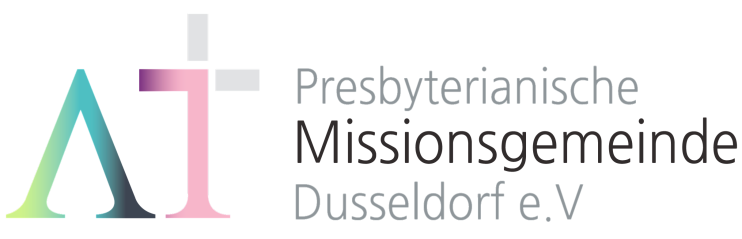 “나의 평안을 너희에게 주노라” (요14:27)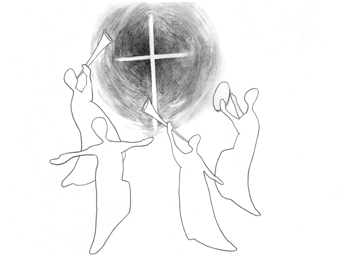 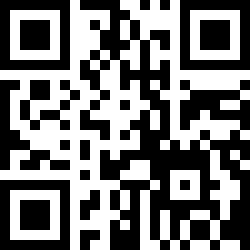 1983년 5월8일 창립     뒤셀도르프선교교회                 교회 홈페이지 duemission.de                  교회주소Alte-Landstr. 179, 40489 Düsseldorf인도: 손교훈 목사※는 함께 일어섭니다.◀ 손교훈 목사의 말씀일기 빌4장  ‘주 안에서’ ▶감옥 안에서 바울은 그의 신앙을 대변해도 될만한,‘주 안에서’라는 소중한 경구를 얻었다. 그대로 오늘 나를 위한 것이다.주 안에서 참 자유와 기쁨을 맛보는 바울은담대하게 감옥 밖의 교우들을 향하여 권면한다.주 안에 서라(1).주 안에서 같은 마음을 품으라(2).주 안에서 항상 기뻐하라(4).주 안에서 너의 관용을 사람들이 알게 하라(5).주 안에서 감사 기도하라(6)주 안에서 자족하라(9-14).하나님이 주 예수 안에서 풍성히 채우신다(19).“너희가 내 안에 거하고 내 말이 너희 안에 거하면 무엇이든지 원하는 대로 구하라. 그리하면 이루리라”(요15:7). 아멘!◈ 함께 기도하며 협력합니다 ◈▶이광열 목사(NRW 지역 이민교회와 선교 담당)▶'겨자씨' 모임(2세 및 2세 사역자 위해 기도 및 후원)▶NRW 평신도연합회▶유럽 기독교교육원: 어린이 연합 캠프, 청소년 연합 캠프(JC)▶유럽 밀알 장애인 선교회(이명선 총무)▶유럽 코스타(청년수련회)      ▶유럽 크리스찬 신문(이창배 목사)▶예장 유럽선교회        ▶우크라이나 임현영 선교사▶장학 지원              ▶북한 선교      ▶디아코니 협력 후원▶케냐 총게노 고아원 & 스타여고 장학 후원(이은용 선교사)▶기타 구제 사업         ▶선교관 기금 마련10월 20일10월 27일11월 3일11월 10일예배기도김아영박성희백능현단주현말씀일기한상철박희영장혜진손재호안내위원한상철, 예배부한상철, 예배부정기승, 예배부정기승, 예배부헌금위원김영희, 민경웅김영희, 민경웅민명희, 박성호민명희, 박성호애찬봉사나라주일밥상 셋밥상 넷밥상 다섯※입례송/Eingangslied   …...……… 왕이신 나의 하나님 ………..……※예배부름/Eingangsgebet ……………………………………………………………………다함께인도자※찬송/Gemeindelied ……………………………  39장 ………………….……………다함께※신앙고백/Glaubensbekenntnis   …………………………………………..................다함께성시교독/Wechselwort ……………….. 교독문 71번 …………….................다함께찬송/Gemeindelied  …………………………  546장 ………………….……….……다함께기도/Gebet      ………........………………………………………………............................말씀일기/Bibeltagebuch  …………………………………………….............................찬양/Chor   …………………………………………………………………………………………김아영 집사한상철 장로찬  양  대 성경봉독/Text zur Predigt ...…………… 요4:43-54 …..…....…………………인  도  자.설교/Predigt   ……………….……………  넘어 넘어서 …..…….…….…………손교훈 목사찬송/Gemeindelied  …………………………… 545장 …………………….…………합심기도/Gebet  ……........……………………………………………….......................봉헌/Kollekte  ………………………………………………………………………………………다 함 께다   함   께다   함   께교제/Bekanntmachung   …….....................................................…………...............다함께※주기도송/vaterunser …………………………………………………………......................다함께※축도/Segen   ………………………………………………………………………......................손교훈 목사